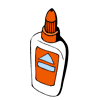 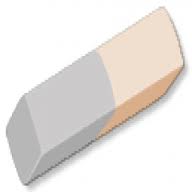 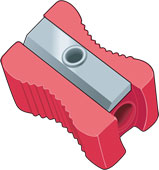 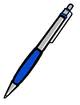 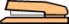 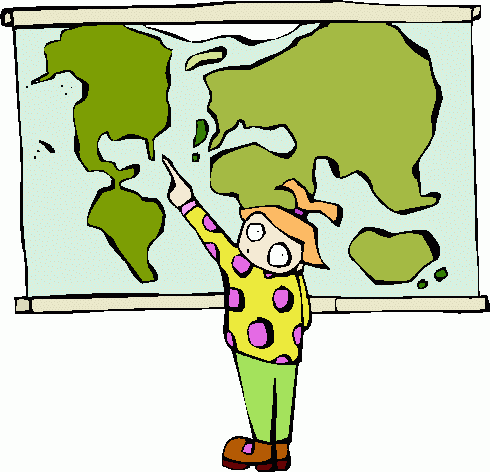 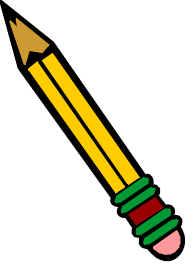 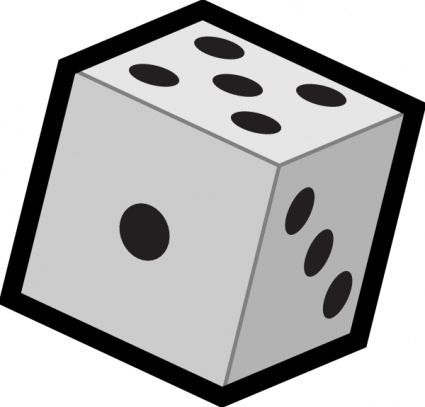 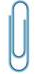 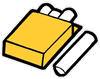 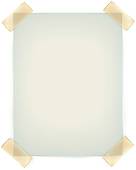 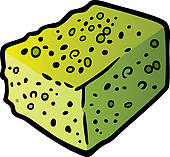 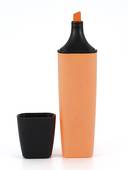 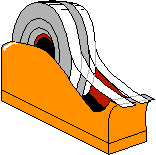 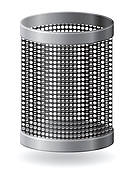 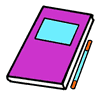 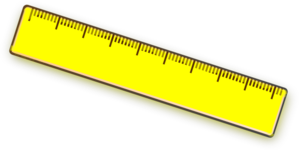 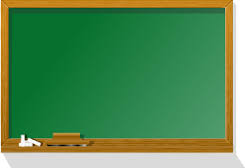 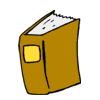 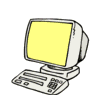 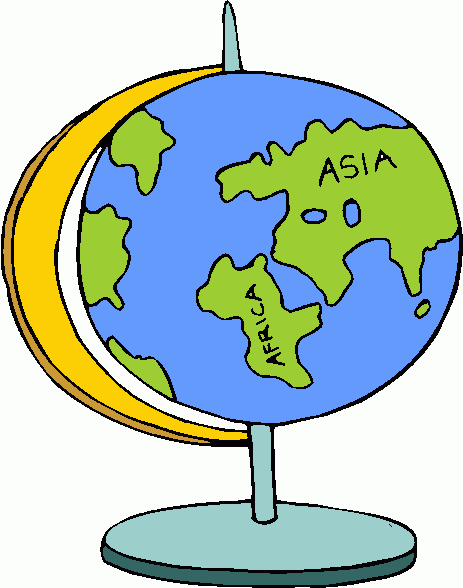 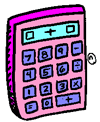 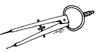 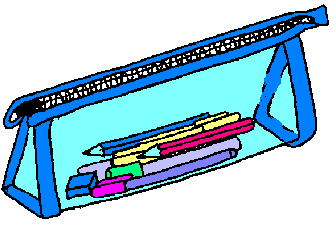 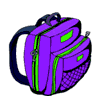 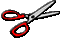 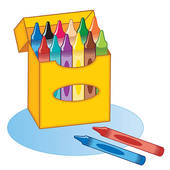 ANSWERSInstructions for the teacher.PreparationPrint the board games on tick paper or a cardboard; laminate them if you want to use them many times.Find tokens for each student.Provide dice.Divide the class into groups of 3 – 4 students each.Give each group a board game and a die.Give each student a token (or bean, coin, button, etc.).The gameThe players put their tokens on the first square. The first student throws the die and moves his token ahead the corresponding number of squares.The student answers the question with a whole sentence or follows the instruction. More advances students could say what they can do with the different items.Example:  This is a pen. I can write my homework with a pen.If the answer is correct, the student stays, if the answer is incorrect, he has to go back where he came from.If the student comes to a square with the symbol , he rolls the die again.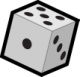 The first student who takes a number that places his token on “FINISH” or surpasses it is the winner.